В детском саду запрещается:Кричать и наказывать детей.Выставлять проступки детей на всеобщее обозрение.Приходить к детям с плохим настроением.Обсуждать с родителями поведение чужого ребенка.Оставлять детей одних.Унижать ребенка.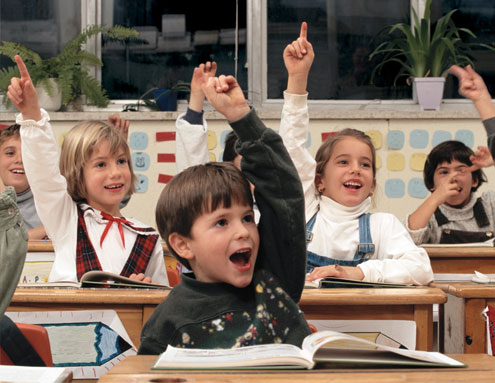 Воспитывая детей, стремитесь:Любить ребенка таким, каков он есть;Уважать в каждом ребенке личность;Замечать не недостатки ребенка, а динамику его развития;Сделать родителей своими союзниками в деле воспитания;Разговаривать с ребенком заботливым, ободряющим тоном;Поощрять стремление ребенка задавать вопросы.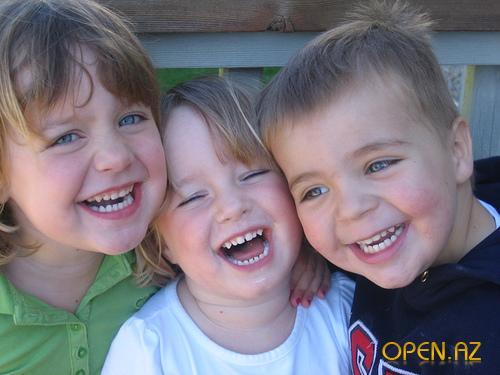 Муниципальное дошкольное образовательное учреждение детский сад №18 общеразвивающего вида «Солнышко»Правила поведения и общения педагогов в ДОУ с воспитанниками.(памятка для воспитателей)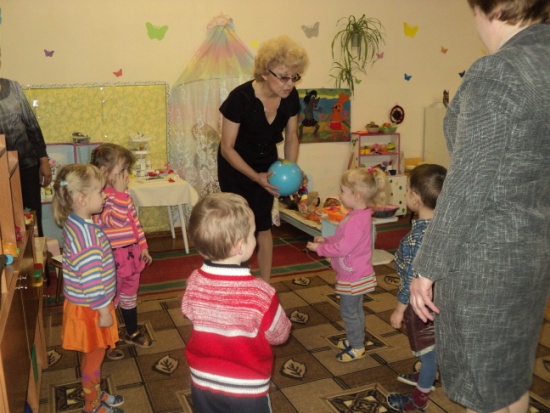 п. Тарбагатай, 2014г.Старайтесь:1. Иметь в душе прекрасный идеал, высокую мечту и стремиться к ней. Быть лучше, помня, что совершенствованию нет предела.2. Расти профессионально, быть в курсе последних достижений педагогической науки, не останавливаться на достигнутом.3. Быть всегда в равновесии, сдерживая отрицательные эмоции.4. Выходить из конфликтных ситуаций с достоинством и юмором.5. Прощать, сочувствовать, сопереживать, быть великодушным и снисходительным.6. Жить легко, просто и радостно. 7. Быть всегда дружелюбным. Дружелюбие – основа вашего здоровья.8. Всюду навести порядок и уют, создать оазис доброты, любви и красоты – в душе, в семье, на работе.              9. Быть добрым и честным. Помните, что добро, сделанное вами, всегда вернется к вам.От любви до ненависти один шаг, от ненависти к любви – километры шагов.
                                        СенекаПомните:«Терпение – дар Неба». Обладающий терпением не унизится до раздражения.Всегда есть тот, кому нужна ваша помощь, кому труднее, чем вам.Великая миссия женщины –нести в мир любовь, красоту и гармонию.Коллектив – это тоже семья. Укрепляйте мир нашей семьи добрыми мыслями, словами, делами.Ваши объяснения должны быть простыми и понятными детям.Когда ребенок разговаривает с вами, слушайте его внимательно.Не скупитесь на похвалу.Не создавайте конфликтных ситуаций.Следите за внешностью и поведением.Педагог-психолог: Иванова Ю.М.